Le damos la bienvenida al Programa de Children’s Services Act (CSA). CSA ayuda a pagar los servicios de salud conductual a los jóvenes y las familias en caso de que otras fuentes de financiamiento, como Medicaid, el seguro privado y otros recursos familiares, se han agotado y/o no estén disponibles. Todas las familias que solicitan financiación de CSA reciben servicios en una escala móvil basada en su capacidad financiera para contribuir al costo de esos servicios. Su contribución financiera al costo de los servicios es importante y necesaria para acceder a los servicios financiados por CSA. Instrucciones: Complete la hoja de cálculo a continuación para determinar su contribución parental mensual. Instrucciones: Se debe recopilar los documentos de verificación de ingresos para completar la Solicitud de reducción o exención. El Acuerdo de reducción o exención está vigente si está firmado por uno de los padres o tutor legal y el Administrador del Programa de CSA o el designado del personal de CSA (firme la página 4).La Evaluación, Exención y/o Reducción de la Contribución parental no es válida a menos que esté firmada por un padre/tutor y el administrador del Programa de CSA o el designado del personal de CSA.Certifico que la información aportada en este formulario es veraz, completa y exacta. Entiendo que si no proporciono información veraz, completa y exacta en este formulario, ello resultará en la denegación o retiro de la Evaluación de la contribución parental y la denegación o retiro de los servicios actuales o futuros. Este acuerdo entra en vigor una vez firmado por uno de los padres o tutores legales y el administrador de CSA o el designado del personal de CSA.INFORMACIÓN DEL ADMINISTRADOR DE CASOSINFORMACIÓN DEL ADMINISTRADOR DE CASOSINFORMACIÓN DEL ADMINISTRADOR DE CASOSINFORMACIÓN DEL ADMINISTRADOR DE CASOSINFORMACIÓN DEL ADMINISTRADOR DE CASOSINFORMACIÓN DEL ADMINISTRADOR DE CASOSNombre del administrador de casos de la agencia:Nombre del administrador de casos de la agencia:Nombre del administrador de casos de la agencia:Nombre del administrador de casos de la agencia:Correo electrónico:N.° de teléfono:INFORMACIÓN DE LA FAMILIAINFORMACIÓN DE LA FAMILIAINFORMACIÓN DE LA FAMILIAINFORMACIÓN DE LA FAMILIAINFORMACIÓN DE LA FAMILIAINFORMACIÓN DE LA FAMILIANombre del menor:Nombre del menor:Nombre del menor:Nombre del menor:Fecha de nacimiento:N.° en Harmony:Dirección:Dirección:Dirección:Dirección:Ciudad:Código postal:PADRE/TUTOR N.º 1 PADRE/TUTOR N.º 1 PADRE/TUTOR N.º 1 PADRE/TUTOR N.º 1 PADRE/TUTOR N.º 1 PADRE/TUTOR N.º 1 Nombre:Nombre:Nombre:Nombre:Nombre:Relación con el menor:Igual que arribaDirección:Dirección:Dirección:Ciudad:Código postal:Teléfono: Teléfono: Teléfono: Correo electrónico: Correo electrónico: Correo electrónico: PADRE/TUTOR N.º 2     PADRE/TUTOR N.º 2     PADRE/TUTOR N.º 2     PADRE/TUTOR N.º 2     PADRE/TUTOR N.º 2     PADRE/TUTOR N.º 2     Nombre:Nombre:Nombre:Nombre:Nombre:Relación con el menor:Igual que arribaDirección:Dirección:Dirección:Ciudad:Código postal:Teléfono: Teléfono: Teléfono: Correo electrónico: Correo electrónico: Correo electrónico: INFORMACIÓN DEL SEGUROINFORMACIÓN DEL SEGUROINFORMACIÓN DEL SEGUROINFORMACIÓN DEL SEGUROINFORMACIÓN DEL SEGUROINFORMACIÓN DEL SEGURO No tengo seguro privado No tengo seguro privado No tengo seguro privado No tengo seguro privado No tengo seguro privado No tengo seguro privado Tengo seguro privado Tengo seguro privadoNombre del proveedor de seguro privado:         Nombre del proveedor de seguro privado:         Nombre del proveedor de seguro privado:         Nombre del proveedor de seguro privado:         _____/_____ (Iniciales de los padres o el tutor) Yo/nosotros estoy/estamos solicitando financiamiento de CSA después de determinar que otras fuentes de financiamiento, como un seguro privado, no están disponibles o son inapropiadas para los servicios solicitados. Entiendo/entendemos que la contribución de los padres no es reembolsable por medio del seguro privado._____/_____ (Iniciales de los padres o el tutor) Yo/nosotros estoy/estamos solicitando financiamiento de CSA después de determinar que otras fuentes de financiamiento, como un seguro privado, no están disponibles o son inapropiadas para los servicios solicitados. Entiendo/entendemos que la contribución de los padres no es reembolsable por medio del seguro privado._____/_____ (Iniciales de los padres o el tutor) Yo/nosotros estoy/estamos solicitando financiamiento de CSA después de determinar que otras fuentes de financiamiento, como un seguro privado, no están disponibles o son inapropiadas para los servicios solicitados. Entiendo/entendemos que la contribución de los padres no es reembolsable por medio del seguro privado._____/_____ (Iniciales de los padres o el tutor) Yo/nosotros estoy/estamos solicitando financiamiento de CSA después de determinar que otras fuentes de financiamiento, como un seguro privado, no están disponibles o son inapropiadas para los servicios solicitados. Entiendo/entendemos que la contribución de los padres no es reembolsable por medio del seguro privado._____/_____ (Iniciales de los padres o el tutor) Yo/nosotros estoy/estamos solicitando financiamiento de CSA después de determinar que otras fuentes de financiamiento, como un seguro privado, no están disponibles o son inapropiadas para los servicios solicitados. Entiendo/entendemos que la contribución de los padres no es reembolsable por medio del seguro privado._____/_____ (Iniciales de los padres o el tutor) Yo/nosotros estoy/estamos solicitando financiamiento de CSA después de determinar que otras fuentes de financiamiento, como un seguro privado, no están disponibles o son inapropiadas para los servicios solicitados. Entiendo/entendemos que la contribución de los padres no es reembolsable por medio del seguro privado.MARQUE TODAS LAS OPCIONES QUE CORRESPONDANMARQUE TODAS LAS OPCIONES QUE CORRESPONDAN 1. El niño/joven es elegible para recibir comidas escolares gratuitas o a precio reducido*                    ___________________________                 Nombre del trabajador social de FCPS o FCCPS                               Firma                                          Fecha  1. El niño/joven es elegible para recibir comidas escolares gratuitas o a precio reducido*                    ___________________________                 Nombre del trabajador social de FCPS o FCCPS                               Firma                                          Fecha  2. El niño/joven recibe beneficios de Medicaid, TANF, SNAP basados en los ingresosVerificación de CSA:  3. Solicitud de servicios basados en la comunidad para el cuidador familiar 3. Solicitud de servicios basados en la comunidad para el cuidador familiar 4. Exención de PPS/CPS- Si esta casilla está marcada/firmada, su evaluación de contribución parental está completa. Envíe la primera página a la oficina de CSA.                 ___________________________            Nombre del trabajador de PPS/CPS                            Firma                                                            Fecha                                           4. Exención de PPS/CPS- Si esta casilla está marcada/firmada, su evaluación de contribución parental está completa. Envíe la primera página a la oficina de CSA.                 ___________________________            Nombre del trabajador de PPS/CPS                            Firma                                                            Fecha                                           Si aplica alguna de las opciones 1 a 4, no se requiere hoja de cálculo ni verificación adicional de ingresos. Su copago será de $0.00. Revise y firme la página 4.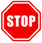  Si aplica alguna de las opciones 1 a 4, no se requiere hoja de cálculo ni verificación adicional de ingresos. Su copago será de $0.00. Revise y firme la página 4.Si no aplica ninguna de las opciones 1 a 4, complete la siguiente sección para determinar la contribución parental mensual para los servicios basados en la comunidad y en hogar residencial/grupal.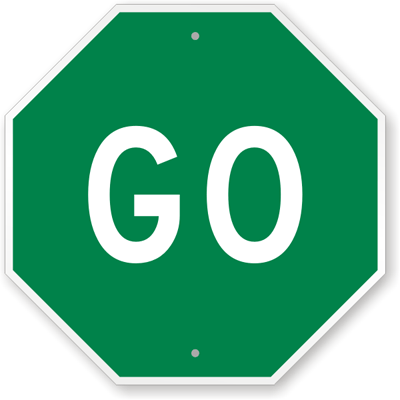 Si no aplica ninguna de las opciones 1 a 4, complete la siguiente sección para determinar la contribución parental mensual para los servicios basados en la comunidad y en hogar residencial/grupal.INFORMACIÓN FINANCIERAINFORMACIÓN FINANCIERAIngreso bruto anual del padre/tutor N.º 1 (Envíe copias de los dos recibos de sueldo más recientes)$ Ingreso bruto anual del padre/tutor N.º 2 (Envíe copias de los dos recibos de sueldo más recientes)$ Otras fuentes de ingresos (p. ej.: manutención infantil, pensión alimenticia, Seguro Social, desempleo) (Envíe los documentos de respaldo)$ Ingresos anuales totales del grupo familiar$ CALCULE LOS INGRESOS AJUSTADOS DEL GRUPO FAMILIAR (AHI)CALCULE LOS INGRESOS AJUSTADOS DEL GRUPO FAMILIAR (AHI)Cantidad de hijos dependientes menores de 18 años de edadDeducción (cant. de hijos x $4,050)$ Reste la Deducción de los Ingresos anuales totales del grupo familiar para obtener los Ingresos ajustados del grupo familiar$ Contribución parental para los servicios basados en la comunidad (CBS)(de la siguiente escala)$ (sume esta cantidad a la Contribución parental)Contribución parental para los servicios en hogar residencial/grupal (RS/GH)(de la siguiente escala)$(sume esta cantidad a la Contribución parental)NivelIngresos ajustados del grupo familiar (AHI)Servicios basados en la comunidad (CBS)Hogar residencial/grupal(RS/GH)1$48,599 y menos$0$02$48,600 - $55,599$67$1353$55,600 - $62,599$77$1544$62,600 - $69,599$86$1745$69,600 - $76,599$96$1936$76,600 - $83,599$106$2137$83,600 - $93,599$203$3618$93,600 - $103,599$228$4059$103,600 - $113,599$252$44810$113,600 - $123,599$276$49111$123,600 - $133,599$301$53412$133,600 - $143,599$325$57813$143,600 - $158,599$454$79914$158,600 - $173,599$501$88215$173,600 - $188,599$548$96616$188,600 - $203,599$596$1,04917$203,600 - $218,599$643$1,13318$218,600 - $233,599$691$1,21619$233,600 - $324,9995% de AHI ÷ 1210% de AHI ÷ 1220$325,000 - $374,9998% de AHI ÷ 1215% de AHI ÷ 1221$375,000 - y más10% de AHI ÷1220% de AHI ÷ 12EVALUACIÓN DE LA CONTRIBUCIÓN PARENTAL EVALUACIÓN DE LA CONTRIBUCIÓN PARENTAL Contribución parental mensual para los servicios basados en la comunidad $ Contribución parental mensual para servicios en hogar residencial/grupal  $ Me gustaría solicitar una reducción o exención  Sí (complete la siguiente sección)  No (revise y firme la página 4)Me gustaría solicitar una reducción o exención  Sí (complete la siguiente sección)  No (revise y firme la página 4)REDUCCIÓN/EXENCIÓN Marque una de las casillas a continuación REDUCCIÓN/EXENCIÓN Marque una de las casillas a continuación REDUCCIÓN/EXENCIÓN Marque una de las casillas a continuación REDUCCIÓN/EXENCIÓN Marque una de las casillas a continuación Exención de hermano/aNombre del hermano/a: Nombre del hermano/a: Exención de hermano/aNombre del hermano/a: Nombre del hermano/a: Fecha de nacimiento: 	N.° en Harmony: Exención completaNo puedo pagar la contribución mensual debido a: No puedo pagar la contribución mensual debido a: ReducciónPuedo pagar $  por mes.Puedo pagar $  por mes.Motivo de la solicitud: Debe completarse si se selecciona Exención completa o Reducción (Utilice hojas adicionales, si es necesario. Proporcione copias de las facturas que muestren deudas por tratamiento médico y pago de las deudas, declaraciones de bancarrota y cartas de terminación del empleo. Explique los recursos disponibles).Motivo de la solicitud: Debe completarse si se selecciona Exención completa o Reducción (Utilice hojas adicionales, si es necesario. Proporcione copias de las facturas que muestren deudas por tratamiento médico y pago de las deudas, declaraciones de bancarrota y cartas de terminación del empleo. Explique los recursos disponibles).Motivo de la solicitud: Debe completarse si se selecciona Exención completa o Reducción (Utilice hojas adicionales, si es necesario. Proporcione copias de las facturas que muestren deudas por tratamiento médico y pago de las deudas, declaraciones de bancarrota y cartas de terminación del empleo. Explique los recursos disponibles).Motivo de la solicitud: Debe completarse si se selecciona Exención completa o Reducción (Utilice hojas adicionales, si es necesario. Proporcione copias de las facturas que muestren deudas por tratamiento médico y pago de las deudas, declaraciones de bancarrota y cartas de terminación del empleo. Explique los recursos disponibles).SOLO PARA USO DEL PERSONAL DE CSADisposición: (aprobado/denegado/otro)Período de aprobación: a RECONOCIMIENTOSEntiendo que soy responsable de hacer un pago por cada mes en que se presten servicios a los miembros de mi hogar. Entiendo que debo mantener mi cuenta al día para asegurar la continuación de los servicios y que soy responsable de informar de inmediato sobre cambios en los ingresos o el tamaño del hogar. Acepto comunicar cualquier inquietud sobre los servicios o el proveedor con mi administrador de casos a medida que surjan.Entiendo que puedo pagar la cuota de contribución por anticipado o después del mes de servicio enviando un cheque a nombre de County of Fairfax, Department of Family Services, Accounts Receivable/CSA, P.O. Box 3406, Fairfax, VA 22038-3406. Por favor incluya el número de cuenta de la factura en su cheque. El Departamento de Servicios para la Familia (DFS)/Oficina de la Ley de Servicios para Niños (CSA) del Condado de Fairfax remitirá los saldos impagos con una morosidad de 60 días o más al Departamento de Administración Tributaria (DTA) del Condado de Fairfax para iniciar el proceso de cobro. Todos los cargos morosos están sujetos a tarifas adicionales y acción de cobro por parte del DTA o sus agentes según lo autorice la ley (Código del condado de Fairfax, §1-1-18 y Código de Virginia, §58.1-3934; §58.1-3958).Las partes aceptan que la Oficina de Servicios Infantiles (OCS) de Virginia debe ser parte de esta evaluación y que la firma del CPMT (o su delegado) se considerará hecha en nombre de la OCS con el único propósito de conferir a la OCS la facultad para presentar una reclamación contra el padre o tutor legal mencionado en este documento por el incumplimiento o la negativa de dicho padre o tutor legal a pagar la suma acordada de manera oportuna. Dicha solicitud de pago por parte de la OCS se realizará solo a solicitud del CPMT (o su delegado) y a través de la División de Cobro de Deudas del Departamento Legal en la Oficina del Fiscal General si una una acción de cobro no se pueda remitir a la División de Cumplimiento de Manutención Infantil del Departamento de Servicios Sociales.Padre, madre o tutor legal N.° 1Padre, madre o tutor legal N.° 2FechaSOLO PARA EL PERSONAL DE CSASOLO PARA EL PERSONAL DE CSASOLO PARA EL PERSONAL DE CSASOLO PARA EL PERSONAL DE CSASOLO PARA EL PERSONAL DE CSAPersonal de CSATítulo/PuestoFechaLa Evaluación de la contribución parental, así como las reducciones/exenciones otorgadas son válidas por un año. Esta evaluación expira el __.La Evaluación de la contribución parental, así como las reducciones/exenciones otorgadas son válidas por un año. Esta evaluación expira el __.La Evaluación de la contribución parental, así como las reducciones/exenciones otorgadas son válidas por un año. Esta evaluación expira el __.La Evaluación de la contribución parental, así como las reducciones/exenciones otorgadas son válidas por un año. Esta evaluación expira el __.La Evaluación de la contribución parental, así como las reducciones/exenciones otorgadas son válidas por un año. Esta evaluación expira el __.